Blessed Sacrament Huguenot Catholic SchoolReferral ProgramPlease complete as much of the information below as you can.  We will contact the referred family by mail, phone, or email and will send all necessary information to them immediately.  Thank you for your referral!Family Making the Referral: ____________________________________________________________________Phone Number: _____________________________Email Address:_____________________________________For School Year: _____________________________________________________________________________Family’s Name: ______________________________________________________________________________Student’s Name:__________________________________Current Grade/Age:____________________________Student’s Name:__________________________________Current Grade/Age:____________________________Student’s Name:__________________________________Current Grade/Age:____________________________Phone Number: _____________________________Email Address:_____________________________________Address: ___________________________________________________________________________________Preschool, Day Care, Home Care, or School Currently Attending: ______________________________________What is your relationship to the family? ___________________________________________________________Comments: Please include any information that you are able to share that will help us focus on the needs of the family you have referred to Blessed Sacrament Huguenot Catholic School. _________________________________________________________________________________________ _________________________________________________________________________________________Guidelines for the Referral Program:A referral is per family, not per child.The Director of Early Childhood and/or Director of Admissions will verify that the school is not already working with the referred family.Limited to one BSH family per prospective family.If the referred family enrolls, then the current BSH family will receive a credit towards their final tuition payment.  Current Early Childhood families will receive a $150 credit and current K-12th grade families will receive a $500.00 credit. Limited to one credit per current BSH family, per school year noted above.________________________________________                  _________________________________________                              Signature                                                                                            DatePlease complete and return this form to the appropriate Director: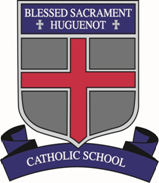 Wendy Lipscomb									Christina DowdyDirector of Early Childhood							Director of Admissions804-598-4211 Ext. 526								804-598-4211 Ext. 533 WLipscomb@BSHKnights.org 							CDowdy@BSHKnights.org 